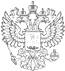 МИНИСТЕРСТВО СВЯЗИ И МАССОВЫХ КОММУНИКАЦИЙ РОССИЙСКОЙ ФЕДЕРАЦИИ ФЕДЕРАЛЬНАЯ СЛУЖБА ПО НАДЗОРУ В СФЕРЕ СВЯЗИ, ИНФОРМАЦИОННЫХ ТЕХНОЛОГИЙ И МАССОВЫХ КОММУНИКАЦИЙ(РОСКОМНАДЗОР)УПРАВЛЕНИЕ ФЕДЕРАЛЬНОЙ СЛУЖБЫ ПО НАДЗОРУ В СФЕРЕ СВЯЗИ, ИНФОРМАЦИОННЫХ ТЕХНОЛОГИЙ И МАССОВЫХ КОММУНИКАЦИЙ                        ПО БРЯНСКОЙ ОБЛАСТИРеквизиты для оплаты обеспечения исполнения контрактовПолучатель: Управление Федерального казначейства по Брянской области (Управление Роскомнадзора по Брянской области л/с 05271А19180)ИНН 3250055537КПП 325701001Наименование Банка получателя: Отделение Брянск г. БрянскБИК 041501001р/с 40302810800001000060ОКТМО 15701000Телефон для консультаций:Юрист (4832) 72-97-56 доб. 311Бухгалтерия (4832) 72-97-54